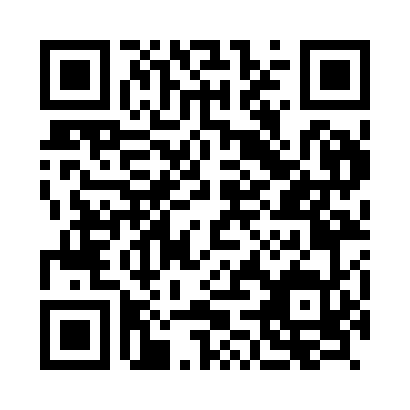 Prayer times for Zuboro, TanzaniaMon 1 Jul 2024 - Wed 31 Jul 2024High Latitude Method: NonePrayer Calculation Method: Muslim World LeagueAsar Calculation Method: ShafiPrayer times provided by https://www.salahtimes.comDateDayFajrSunriseDhuhrAsrMaghribIsha1Mon5:346:4912:434:066:377:482Tue5:356:4912:434:066:387:483Wed5:356:4912:444:066:387:484Thu5:356:5012:444:066:387:485Fri5:356:5012:444:066:387:496Sat5:356:5012:444:076:397:497Sun5:366:5012:444:076:397:498Mon5:366:5012:454:076:397:499Tue5:366:5012:454:076:397:4910Wed5:366:5012:454:076:397:4911Thu5:366:5012:454:076:407:4912Fri5:366:5012:454:086:407:4913Sat5:366:5012:454:086:407:5014Sun5:376:5112:454:086:407:5015Mon5:376:5112:454:086:407:5016Tue5:376:5112:454:086:407:5017Wed5:376:5112:464:086:417:5018Thu5:376:5112:464:086:417:5019Fri5:376:5112:464:086:417:5020Sat5:376:5112:464:086:417:5021Sun5:376:5112:464:086:417:5022Mon5:376:5012:464:086:417:5023Tue5:376:5012:464:086:417:5024Wed5:376:5012:464:086:417:5025Thu5:376:5012:464:086:427:5026Fri5:376:5012:464:086:427:5027Sat5:376:5012:464:086:427:5028Sun5:376:5012:464:086:427:5029Mon5:376:5012:464:086:427:5030Tue5:376:5012:464:086:427:5031Wed5:376:5012:464:086:427:50